Макпалская основная школа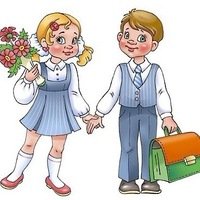 Сценарий выпускного утренника в нулевом классе«Прощай предшкольный класс – Здравствуй первый класс!»Провела: Порватова В.В.2017Сценарий выпускного утренника в нулевом классе «Прощай предшкольный класс – Здравствуй первый класс!»12 мая, 2017 годВедущая: Здравствуйте уважаемые папы и мамы, бабушки и дедушки! Сегодня для нас веселый и немножечко грустный день. Сегодня выпускной бал наших детей. 1 сентября 2016 года вы вступили в нулевой класс, так быстро и незаметно пролетело это время и наступило время прощания. Впереди непростая дорога в мир новых, школьных знаний. Вас ждет очень много интересных и увлекательных открытий.Открываем детский бал,Пусть порадуется зал.Наши дети в последний разНа этой сцене выступят для вас!Букеты, музыка, стихи,И светлый от улыбок залВсе это им - выпускникам,Сегодня их прощальный бал!Исполняется «Гимн »Вед. Наши детки вам расскажутИ, конечно же, покажутКак учились ониЧем теперь богаты мы.Олег:.Мы собрали пап и мам,Но не для потехи.Мы сегодня рапортуемПро свои успехи.Мы приходили в нулевойВесёлые, довольные …Но миновали те денькиСегодня мы – выпускники,А завтра будем школьники!Настя: Здесь учились мы считатьИ рисовать, и танцевать,Разучивали роли.Доска и мел, и карандаш,И акварель, и гуашь –У нас совсем как в школе.Ольга: Как хорошо уметь читать!Не надо к маме приставать.Не надо бабушку трясти:«Прочти, пожалуйста, прочти»Не надо умолять сестрицу:«Ну, почитай еще страницу»Не надо звать, не надо ждать,А можно взять и почитать!Олег: Мы знаем буквы, знаем слоги,Умеем говорить, считатьИ постепенно понемногуМы научились все читать.Букв сначала мы не зналиМамы сказки нам читалиА теперь читаем самиПодружились книжки с нами.Ольга: Нулевой наш дорогой,Ты нам домом стал родным.Мы прощаемся с тобойИ немножечко грустим!Ребята, чтобы пойти в школу нужно взять с собой самое необходимое. А что нужно для школы мы сейчас с вами отгадаем.
• Загадки про школьные принадлежности
1. Если ты его отточишь, 
Нарисуешь что хочешь! 
Солнце, море, горы, пляж... 
Что же это?.. (карандаш)
2. Я весь мир слепить готов -
Дом, машину, двух котов.
Я сегодня властелин -
У меня есть...(пластилин)
3. Я большой, я ученик!
В ранце у меня...(дневник)
4. Я готов к учебным стартам,
Скоро сяду я за...(парту)
5. Углы рисую и квадратики
Я на уроке... (математики)
6.Линию прямую, ну-ка,
Сам нарисовать сумей-ка!
Это сложная наука!
Пригодится здесь...(линейка)
7. На коробку я похож,
Ручки ты в меня кладешь.
Школьник, ты меня узнал?
Ну, конечно, я -...пенал)
8. Склеите корабль, солдата,
Паровоз, машину, шпагу.
А поможет вам, ребята,
Разноцветная... (бумага)
9. Если ей работу дашь, 
Зря трудился карандаш… (резинка)
10. Кисти лучшие друзьяБез работы не сидят.Помогают взрослым, детямРазукрасить всё на свете. (краски).
11.Чтобы ручками писать, 
Приготовим мы... 
- Тетрадь!Ведущая: Наши девочки подготовили для вас танец.Ведущая: Ребята, а правда, что посещая предшкольную подготовку вы научились считать? А сейчас проверим. Слушайте внимательно задачки и считайте! 
1. 5 весёлых медвежат
За малиной в лес спешат.
Но один из них устал,
От товарищей отстал.
А тетерь ответ найди.
Сколько мишек впереди? (4)

2. На полянке у реки 
Жили майские жуки: 
Дочка, сын, отец и мать. 
Кто успел их сосчитать? (4)
3. 5 ворон на крышу сели.
2 ещё к ним подлетели.
Отвечайте быстро, смело,
Сколько всех их прилетело?
4. На полянке у дубка 
Крот увидел 2 грибка. 
А подальше, у сосны, 
Он нашёл ещё один. 
Ну-ка, кто сказать готов: 
Сколько крот нашёл грибов? (3)
5. Пять пирожков лежало в миске. 
Два пирожка взяла Лариска, 
Еще один стащила киска. 
А сколько же осталось в миске? (2)
6. На забор взлетел петух,
Повстречал ещё там двух.
Сколько стало петухов?7. Однажды в леске, под зеленой соснойТри белки обедали ранней весной.Две белки в сапожках потом прискакали,Две белки в сережках к сосне прибежали.Орехи так любит народец лесной!Так сколько же белок в лесу под сосной?8. На полянке, у дубка, крот увидел 2 грибка.А подальше, у сосны он нашел еще один.Ну-ка, кто считать готов, сколько крот нашел грибов?9. Подогрела чайка чайник,Пригласила девять чаек,"Приходите все на чай!"Сколько чаек, отвечай!
Ведущий 
Ну, ребята, удивили! 
Не напрасно вас учили. 
Ребята, а вы дружные? А это мы сейчас проверим. Я буду задавать вопросы, а вы все дружно отвечайте: надо выставить вперед большой палец и сказать: «Вот так!»ИГРА «ВОТ ТАК!»ВЕДУЩАЯ: Как дела?ДЕТИ: Вот так! (показывают большой пальчик)ВЕДУЩАЯ: Как в школу идете?ДЕТИ: Вот так! (изображают ходьбу на месте)ВЕДУЩАЯ: Как домой из школы бежите?ДЕТИ: Вот так! (бегут на месте)ВЕДУЩАЯ: Как без учителя шумите?ДЕТИ: Вот так! (топают ногами)ВЕДУЩАЯ: Как над шутками смеетесь?ДЕТИ: Вот так! (схватившись за живот, смеются)ВЕДУЩАЯ: А как плачете, когда мама не дает шоколадку?ДЕТИ: Вот так! (трут кулачками глаза, изображают плач)ВЕДУЩАЯ: А как ночью спите?ДЕТИ: Вот так! (складывают ладошки вместе, прикладывают к щечке, закрывают глаза)ВЕДУЩАЯ: Молодцы!Грамота «Доскажи словечко» Буквы-значки, как бойцы на парад,В строгом порядке построены в ряд.Каждый в условленном месте стоит,И называется всё... (АЛФАВИТ)Я весь день ловлю жучков,Уплетаю червячков.В тёплый край не улетаю,Здесь, под крышей обитаю.Чик-чирик! Не робей!Я бывалый... (ВОРОБЕЙ)На ветке не птичка -Зверёк-невеличка,Мех тёплый, как грелка.Кто же это?... (БЕЛКА)Михаил играл в футболИ забил в ворота... (ГОЛ)Чтобы было где писать.В школе нам нужна... (ТЕТРАДЬ)Ведущая.
О вальсе сказано не мало,
Он в песнях и стихах воспет,
Но сколько б танцев не бывало,
А лучше вальса танца нет.
И пускай же здесь для вас
Прозвучит прощальный вальс.
ВальсПрежде чем дети выпустяться из предшкольного класса, прошу произнести клятву родителей. Для этого родители вы должны встать и повторять после каждого
предложения слово КЛЯНЕМСЯ
«Клятва родителей»
• Будь я мать иль будь я отец ребенку, обязуюсь всегда говорить: «Молодец!» Клянусь!
• Клянемся детей не лупить никогда! Только слегка пожурить иногда! КЛЯНЕМСЯ!
• Будем спокойны как в речке вода! Мудрыми будем как в небе звезда! КЛЯНЕМСЯ!
• Мы на ремонт вложим много труда! Чтоб школа всегда была молода! КЛЯНЕМСЯ!
• Баловать сладким детей иногда! Чистыми в школу водить их всегда! КЛЯНЕМСЯ!
• Будем вставать по утрам в холода! Чтобы успеть и туда и сюда! КЛЯНЕМСЯ!
• Нас не пугает задач чехарда! Поможем с уроками им мы всегда! КЛЯНЕМСЯ!
• Детям в учебе поможем всегда! Чтобы детьми была школа горда! КЛЯНЕМСЯ!
• Клянемся я в учебе ребенка не строить, клянемся вместе с ним иностранный усвоить. 
• За двойки клянемся детей не ругать и делать уроки им помогать. КЛЯНЕМСЯ!
• А если нарушим мы клятву, то обещаем ребенка кормить ежедневно сгущенкой. КЛЯНЕМСЯ!
• Я идеальным родителем буду и клятвы своей никогда не забуду. КЛЯНЕМСЯ!
А сейчас наши детки подарят вам песню: «Над нами солнце светит»
ВЕДУЩИЙ. А теперь мы приступим к самому приятному и торжественному моменту нашего праздника – вручению первых в Вашей жизни дипломов. Слово предоставляется (директору Тайшиковой Ж.А.).Вручение дипломов детям
Каждый сегодня весел и рад,
В школу уходит отряд дошколят.
Желаем вам цвести, расти,
Копить, крепить здоровье.
Оно для дальнего пути 
Главнейшее условье.
Пусть каждый день и каждый час
Вам новое добудет.
Пусть добрым будет ум у вас,
А сердце умным будет.
Вот и пришла пора сказать вам «До свидания» ,
Но всё равно не будем мы грустить, Сегодня хочется на празднике прощальном
Лишь доброе «Спасибо» говорить.